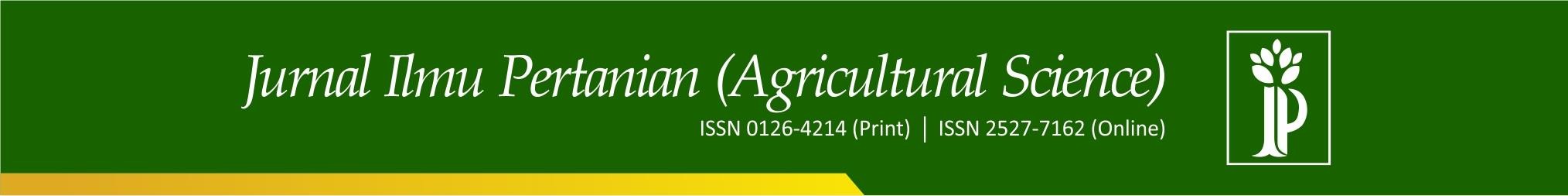 COPYRIGHT TRANSFER AGREEMENT FORMJurnal Ilmu Pertanian (Agricultural Science) requires a copyright transfer agreement from the authors for the article submitted and published to Jurnal Ilmu Pertanian. Please complete and return this form:		          EDOSA, VALERIE, IFAYINWA, OFILI	EKPEMUAKA, ENAMEGUONOI/we have read and agree with the term and conditions of this agreement, I/we hereby transfer all copyrights in and relating to the above-named manuscript in all form and media now or hereafter known, to the Jurnal Ilmu Pertanian (Agricultural Science) effective from the data stated below. I/we acknowledge that the Jurnal Ilmu Pertanian (Agricultural Science) are relaying on this agreement in publishing this manuscript.I/we declare that this article has not already been published elsewhere (except in abstract form or as part of a lecture, review, or thesis), not being submitted for publication elsewhere. All co-authors have agreed to publish in this journal and has a real contribution in the research and preparation of the manuscript. I/we also declare that there is no conflict of interest of this article.Article Title: Influence of ‘Lactobacillus Serum’ on the Growth of Amaranthus hybridus and Some Soil Chemical Properties under Screen House Conditions.Author (s):      OGBEMUDIA, IKPONMWOSASignature of copyright owner (s):Name of co-authorsDateSignature of copyright owner (s):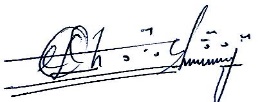 Name first authorsOGBEMUDIA, IKPONMWOSADate21 – 12 - 2021Signature of copyright owner (s):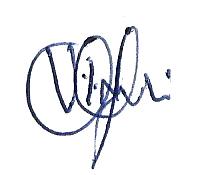 Name second authorsEDOSA, VALERIE, IFAYINWA, OFILIDate22 – 12 - 2021Signature of copyright owner (s):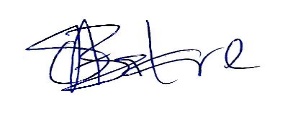 Name third authorsEKPEMUAKA, ENAMEGUONODate22 – 12 - 2021Signature of copyright owner (s):Name fourth authorsDateSignature of copyright owner (s):Name fifth authorsDate